28 ноября исполнился 140 лет со дня рождения Александра Александровича Блока (1880-1921), русского поэта.      Русский поэт, писатель, публицист, драматург, переводчик, литературный критик. Классик русской литературы XX столетия, один из крупнейших представителей русского символизма.Ко дню рождения поэта в  рамках кружка «Энциклопедический вторник: кругозор»  медиатека  оформила книжную  выставку. В этот день   учащиеся  не только познакомились с биографией и творчеством Александра Блока, но и  с полки брали  книги для просмотра и чтения. Были представлены его самые известные стихотворения и поэмы: «Незнакомка», «На поле Куликовом», «Двенадцать», «Россия», «Вхожу я в темные храмы» и другие его произведения. «Изюминкой» данной выставки явилось то, что учащиеся читали  вслух стихи Александра Блока. Чтение снял на видео Рожков Сергей из 8 «Г» класса. Наши активистки кружка из 8 «Г» класса не остались в стороне: к чтению вслух присоединились Доминика Слепцова и Юлия Ничик, также из 8 «А» Ариша Попова.        Благодарим за активное участие  учащихся  из  8 «Б» класса  Влада Седрисева, Маргариту Афанасьеву , Анаит Шагинян, Артема Павлова ,Анастасию Насонова . 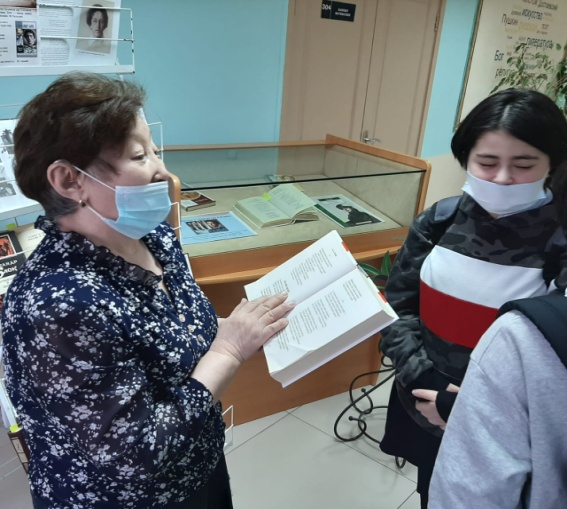 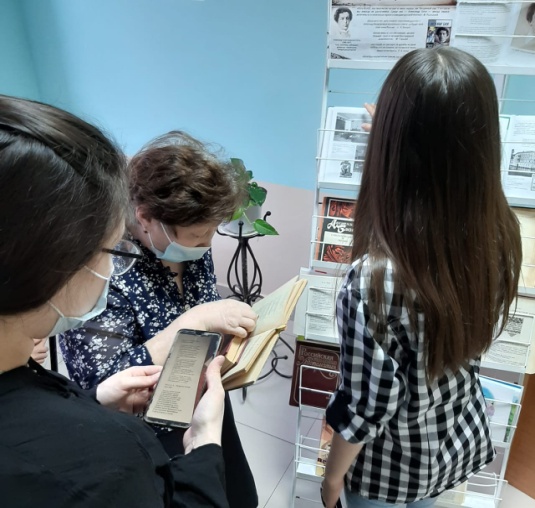 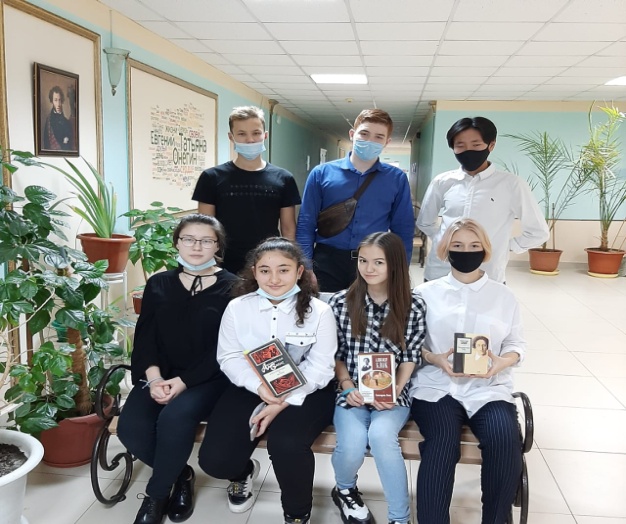 